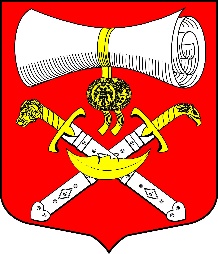 РОССИЙСКАЯ ФЕДЕРАЦИЯСОВЕТ ДЕПУТАТОВ МУНИЦИПАЛЬНОГО ОБРАЗОВАНИЯХВАЛОВСКОЕ СЕЛЬСКОЕ ПОСЕЛЕНИЕВОЛХОВСКОГО МУНИЦИПАЛЬНОГО РАЙОНАЛЕНИНГРАДСКОЙ ОБЛАСТИЧЕТВЕРТОГО СОЗЫВАРЕШЕНИЕот 25 марта  2022 года  №8 О внесении изменений в решение совета депутатов от 30.05.2012 года № 22 «Об утверждении Положения  о военно-учетном столе МО Хваловское сельское поселение» ( с изменениями от 24.04.2020 №27)В соответствии с Федеральным законом от 06.10.2003 года №131-ФЗ «Об общих принципах организации местного самоуправления в Российской Федерации», Инструкцией об организации работы по обеспечению функционирования системы воинского учета, утвержденной Приказом Министра обороны РФ от 22.11.2021 № 700, руководствуясь Уставом муниципального образования Хваловское сельское поселение, совет депутатов муниципального образования Хваловское сельское поселение решил:1. Внести изменения в решение совета депутатов Хваловского сельского поселения от 30.05.2012 года № 22 «Об утверждении Положения  о военно-учетном столе МО Хваловское сельское поселение»:1.1. п. 3.2 части III Положения  о военно-учетном столе МО Хваловское сельское поселение  дополнить п.п. 3.2.1. следующего содержания:«3.2.1. Первичный воинский учет осуществляется  ВУС органа местного самоуправления в соответствии с разделом 2 Инструкции об организации работы по обеспечению функционирования системы воинского учета, утвержденной Приказом Министра обороны РФ от 22.11.2021 № 700».1.2. п. 3.5 части III Положения  о военно-учетном столе МО Хваловское сельское поселение  дополнить п.п. 3.5.1. следующего содержания:« 3.5.1.  Сверка сведений о воинском учете, содержащихся в карточках организаций, со сведениями, содержащимися в документах воинского учета соответствующих военных комиссариатов и (или) органов местного самоуправления, осуществляющих первичный воинский учет, проводится  в соответствии  с разделом 5  Инструкции об организации работы по обеспечению функционирования системы воинского учета, утвержденной Приказом Министра обороны РФ от 22.11.2021 № 700».2. Настоящее решение подлежит официальному опубликованию.3. Контроль за исполнением настоящего решения оставляю за собой.Глава муниципального образованияХваловское  сельское поселение                                                      Н.А. Аникин